Αίτηση Εκπαιδευτικού 
για συμμετοχή του ίδιου και των μαθητών του σε πρόγραμμα του ΚΠΕΠρος το ΚΠΕ………………………………………………Όνομα………………………………………………………Επώνυμο…………………………………………………..Σχολείο…………………………………………………….Ειδικότητα………………………………………………….Τηλ. Σχολείου……………………………………………..Τηλ. Κινητό………………………………………………..Αριθμός μαθητών…………………………………………Επιμόρφωση την Π.Ε.		…….ΝΑΙ		…….ΟΧΙΘέμα προγράμματος το οποίο εκπονειται κατά τη σχολική χρονιά 20…– 20…. ………………..............................................................................................................................................................................................................................................................................................................................................................................................................................................................................................................................................................................................................................................................................................................................................................................................................................................................................................................................Παρακαλώ να δεχθείτε τη συμμετοχή μου στο πρόγραμμα του ΚΠΕ με θέμα: …………………...........................................................................................................................................................................................................................................................................................................    Ο Δ/ντης								Ο Αιτών
του Σχολείου………………..							        ..………………..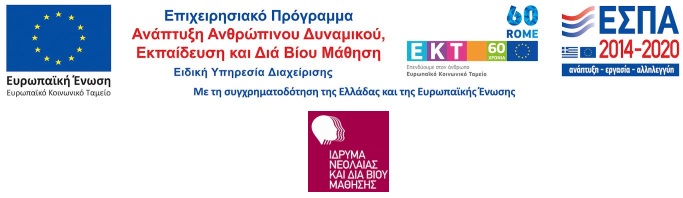 